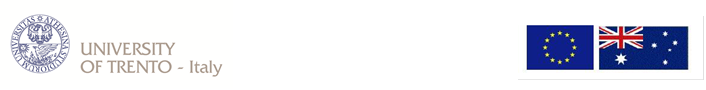 BEAM partners Plenary MeetingJuly 10 - 11th 2015Riva del Garda - Du Lac et Du Parc Grand ResortDRAFT PROGRAMMEJuly 10th  friday    14.00 Opening BEAM partners meeting session 1Opening prof. Migliaresi and prof. Hutmacher.Partners general discussion and integration of the Agenda.Revision academic  calendars and offer for Australian  and EU candidates   16.00  Coffee break Draft BEAM calendar Partners meetings and eventsStaff and student s mobility plan Launch of the call and deadlines for Australia and EU mobilityAdoption of BEAM grade scale Core course and Staff MobilityJuly 11th  SaturDAY    14.00  2nd  session partners meetingProject management (TN+ QUT) FPA questions and answersCommunication  (TN)	   16.00  Coffee break Revision workplan and organization and allocation  of working packages :Evaluation processcurriculum development (core course) 	on line courses and teaching materialnetwork  and research schools and events   18.00   Wrap up and final arrangements 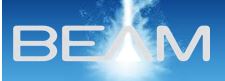 The BEAM project will foster intercontinental mobility and cooperation at master levels in the field of biomedical engineering and medicine.  26 master students and 10 academic staff in Europe and 20  master students and 6 academic staff in Australia will attend courses and or research training in 2 institutions. The  EU Australian consortium will develop and test joint teachings, complementary modules, focused research and student and lecturers mobility and verify the feasibility of a structured cooperation leading to joint projects and titles beyond the project lifespan. 
BEAM outputs will be: 1. the definition of innovative core curricula, and mobility scheme supporting the secondment of 46 master students and 16 staff exchanges. 2. a number of joint seminars and schools, diffusion of new teaching material, on line courses and seminars in open access available on the website to participants and scientific community 3 a final postgraduate conference / events with the involvement of stakeholders and industrial sector 5. a Network of HEI, labs and Industrial actors leading to the establishment of life sciences hubs, and ensuring the long term viability of the BEAM program beyond the project lifespan. 